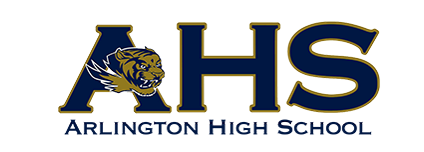 Summer Assignment TemplateSummer Assignment TemplateCourse Title:  Honors PreCalculusCourse Title:  Honors PreCalculusTeacher:  B RooksTeacher:  B RooksPLC Content Area:  PreCalculusPLC Content Area:  PreCalculusSummer Assignment Description70 problems reviewing basic algebraic and mathematic skills Date Due2nd class meeting of the school yearEstimated Time for Completion3 – 4 hoursTennessee Academic Standards/Approved Standards Supporting Reference (List standard(s) correlation to summer work)ARITHMETICS with POLYNOMIALS and RATIONAL EXPRESSIONS (A.APR) Standard A2.A.APR.A.1 The Real Number System (N.RN) Standard A2.N.RN.A.1 Quantities (N.Q) Standard A2.N.Q.A.1 SEEING STRUCTURE in EXPRESSIONS (A.SSE) Standard A2.A.SSE.A.1 ARITHMETICS with POLYNOMIALS and RATIONAL EXPRESSIONS (A.APR) Standard A2.A.APR.A.1 CREATING EQUATIONS* (A.CED) Standard A2.A.CED.A.1 Reasoning with Equations and Inequalities (A.REI) Standard A2.A.REI.A.1 Building Functions (F.BF) Standard A2.F.BF.A.1 Linear, Quadratic, and Exponential Models (F.LE) Standard A2.F.LE.A.1Rationale for Summer Assignmentto determine if students have the necessary skills to succeed in Pre-Calculus Resources needed to complete Summer assignmentnoneHow and when will this summer assignment be assessed and scored? Also, what grading category and what percentage will this summer assignment count in the student’s grade?Summer work (a hard copy) will be collected on day 2 of the school year and will count as a daily grade (30% of student’s grade) and a test will be given the first class meeting of week 2. A student’s test average counts as 40% of their quarter grade. You must show ALL work to receive credit.Additional Summer Assessments (If applicable - what grading category and what percentage will each additional summer assignment count in the student’s grade?)noneTeacher Summer Contact Information Brenda.rooks@acsk-12.org 